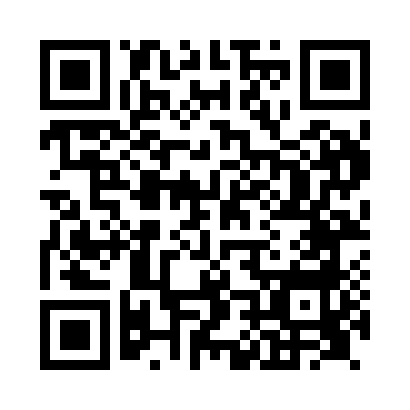 Prayer times for Freswick, Highland, UKMon 1 Jul 2024 - Wed 31 Jul 2024High Latitude Method: Angle Based RulePrayer Calculation Method: Islamic Society of North AmericaAsar Calculation Method: HanafiPrayer times provided by https://www.salahtimes.comDateDayFajrSunriseDhuhrAsrMaghribIsha1Mon2:434:101:167:1110:2311:492Tue2:434:111:177:1110:2211:493Wed2:444:121:177:1010:2111:494Thu2:454:131:177:1010:2011:485Fri2:454:141:177:1010:1911:486Sat2:464:151:177:0910:1811:487Sun2:474:171:177:0910:1711:478Mon2:484:181:187:0910:1611:479Tue2:484:201:187:0810:1511:4610Wed2:494:211:187:0810:1411:4611Thu2:504:231:187:0710:1311:4512Fri2:514:241:187:0610:1111:4413Sat2:524:261:187:0610:1011:4414Sun2:534:281:187:0510:0811:4315Mon2:544:291:187:0410:0711:4216Tue2:554:311:187:0410:0511:4217Wed2:554:331:197:0310:0311:4118Thu2:564:351:197:0210:0211:4019Fri2:574:371:197:0110:0011:3920Sat2:584:381:197:009:5811:3821Sun2:594:401:196:599:5611:3722Mon3:004:421:196:589:5411:3623Tue3:014:441:196:579:5211:3524Wed3:024:461:196:569:5011:3425Thu3:034:481:196:559:4811:3326Fri3:044:511:196:549:4611:3227Sat3:054:531:196:539:4411:3128Sun3:064:551:196:529:4211:3029Mon3:084:571:196:519:4011:2930Tue3:094:591:196:499:3811:2831Wed3:105:011:196:489:3511:27